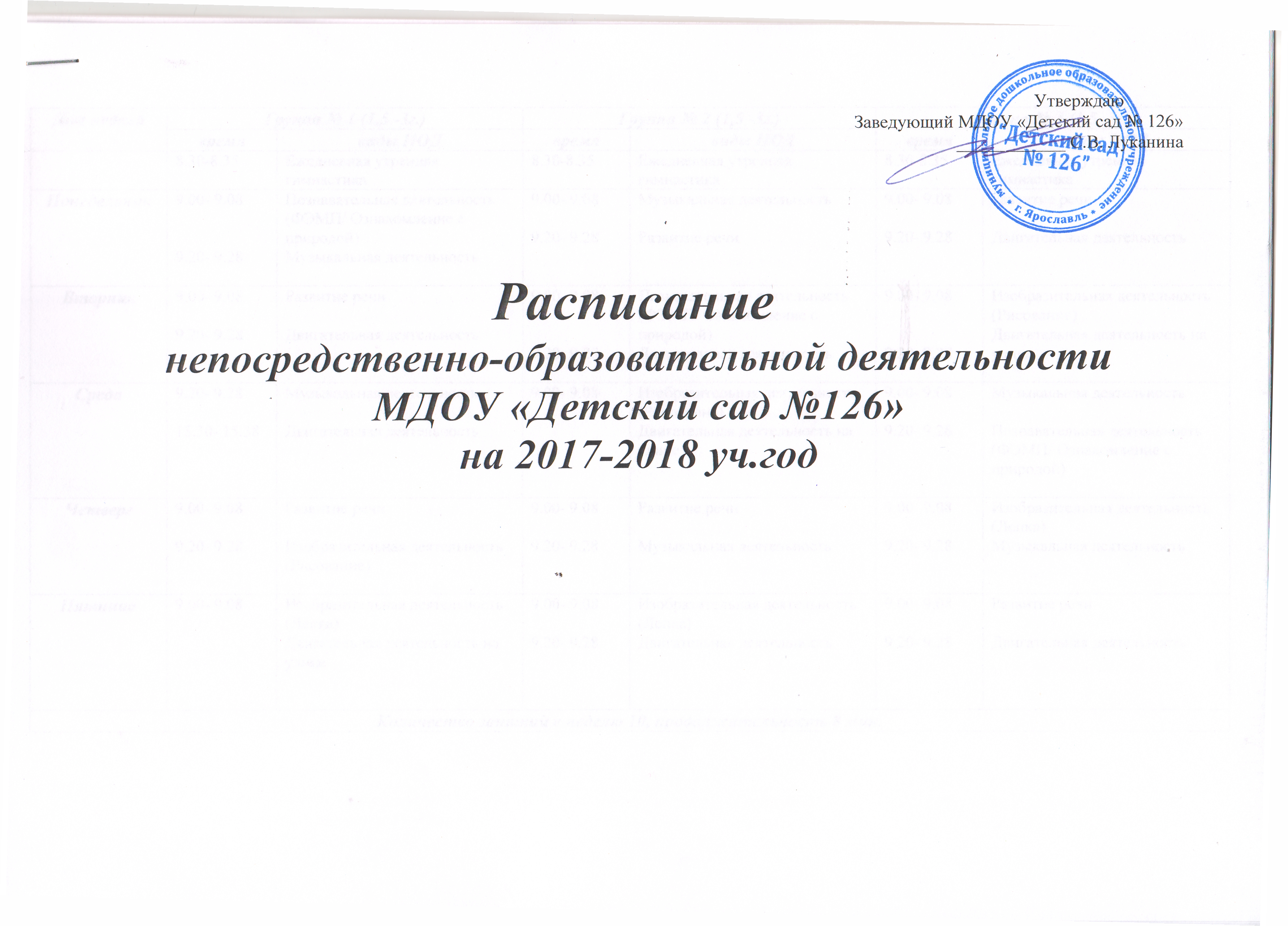 Дни неделиГруппа № 1 (1,5 -3г.)Группа № 1 (1,5 -3г.)Группа № 2 (1,5 -3г.)Группа № 2 (1,5 -3г.)Группа № 3 (1,5 -3г.)Группа № 3 (1,5 -3г.)Дни неделивремявиды НОДвремявиды НОДвремявиды НОД8.30-8.35Ежедневная утренняя гимнастика8.30-8.35Ежедневная утренняя гимнастика8.30-8.35Ежедневная утренняя гимнастикаПонедельник9.00- 9.089.20- 9.28Познавательная деятельность (ФЭМП/ Ознакомление с природой)Музыкальная деятельность9.00- 9.089.20- 9.28Музыкальная деятельностьРазвитие речи9.00- 9.089.20- 9.289.30- 9.38Развитие речи Двигательная деятельность 1 подгр.Двигательная деятельность 2 подгр.Вторник9.00- 9.089.20- 9.289.30- 9.38Развитие речиДвигательная деятельность 1 подгр.Двигательная деятельность 2 подгр.9.00- 9.089.20- 9.289.30- 9.38Познавательная деятельность (ФЭМП/ Ознакомление с природой)Двигательная деятельность1 подгр.Двигательная деятельность 2 подгр.9.00- 9.089.20- 9.289.30- 9.38Изобразительная деятельность (Рисование)Двигательная деятельность1 подгр.Двигательная деятельность 2 подгр.Среда 9.20- 9.2815.30- 15.3815.40- 15.48Музыкальная деятельностьДвигательная деятельность1 подгр.Двигательная деятельность 2 подгр.9.00- 9.089.20- 9.289.30- 9.38Изобразительная деятельность (Рисование)Двигательная деятельность1 подгр.Двигательная деятельность 2 подгр.9.00- 9.089.20- 9.28Музыкальная деятельностьПознавательная деятельность (ФЭМП/ Ознакомление с природой)Четверг 9.00- 9.089.20- 9.28Развитие речиИзобразительная деятельность (Рисование)9.00- 9.089.20- 9.28Развитие речиМузыкальная деятельность9.00- 9.089.20- 9.28Изобразительная деятельность (Лепка) Музыкальная деятельностьПятница 9.00- 9.089.20- 9.289.30- 9.38Изобразительная деятельность (Лепка)Двигательная деятельность1 подгр.Двигательная деятельность 2 подгр.9.00- 9.089.20- 9.289.30- 9.38Изобразительная деятельность (Лепка)Двигательная деятельность 1 подгр.Двигательная деятельность 2 подгр.9.00- 9.089.20- 9.289.30- 9.38Развитие речи Двигательная деятельность 1 подгр.Двигательная деятельность 2 подгр.Количество занятий в неделю 10, продолжительность 8 мин.Количество занятий в неделю 10, продолжительность 8 мин.Количество занятий в неделю 10, продолжительность 8 мин.Количество занятий в неделю 10, продолжительность 8 мин.Количество занятий в неделю 10, продолжительность 8 мин.Количество занятий в неделю 10, продолжительность 8 мин.Количество занятий в неделю 10, продолжительность 8 мин.Дни неделиГруппа № 5 (5-6 лет)Группа № 5 (5-6 лет)Группа № 6 (4-7 лет)Группа № 6 (4-7 лет)Группа № 7 (3-4 года)Группа № 7 (3-4 года)Дни неделивремявиды НОДвремявиды НОДвремявиды НОД8.00Ежедневная утренняя 8.00Ежедневная утренняя 8.10Ежедневная утренняя Понедельник9.00-9.209.35-10.00Познавательная деятельность  Изобразительная деятельность (Рисование) 9.00 – 9.209.30 – 9.5015.35- 15.55Познавательная деятельность / Рисование (по подгруппам) (воспитатель/дефектолог) Двигательная деятельность9.00 – 9.159.25 – 9.40Изобразительная деятельность (Рисование)Познавательная деятельность (воспитатель./дефектолог)Вторник9.00-9.259.35- 9.5515.15- 15.35Двигательная деятельность Познавательная деятельность ( Ознакомление с природой)/ Коррекционно-развивающая деятельность с логопедомМузыкальная деятельность 9.00- 9.2010.10- 10.3015.25- 15.45Развитие речи  Музыкальная деятельность Двигательная деятельность9.00 – 9.159.25 – 9.4015.10- 15.25Музыкальная деятельность Познавательная деятельность (ФЭМП) (воспитатель./дефектолог)Двигательная деятельностьСреда 9.00-9.209.35-10.0015.15-.15.40Познавательная деятельность (ФЭМП)Изобразительная деятельность (Лепка/ Аппликация)Музыкальная деятельность9.00- 9.209.30- 9.5015.10-15.30Познавательная деятельность (ФЭМП)/ Изобразительная деятельность  (Лепка/ Аппл.)9.00 – 9.159.25 – 9.40Развитие речи (воспитатель/ дефектолог)Двигательная деятельность Четверг 9.00-9.209.35-10.0015.15- 15.40с 15.00Развитие речиИзобразительная деятельность (Рисование)Двигательная деятельность на улицеКоррекционно-развивающая деятельность с логопедомИндивидуальная деятельность с логопедом9.00- 9.209.30- 9.50Развитие речи (по подгруппам) (воспитатель/дефектолог)/ Изобразительная деятельность(Рисование)Двигательная деятельность на улице9.00 – 9.15с 15.00Познавательная деятельность (Ознакомление с природой)Индивидуальная деятельность с дефектологомПятница 9.00- 9.2010.05- 10.30Развитие речиДвигательная деятельность9.00- 9.209.30- 9.5015.10- 15.35 Познавательная деятельность (Ознакомление с природой)Музыкальная деятельностьПознавательная деятельность (подг.возраст) (дефектолог)Индивидуальная деятельность с дефектологом 9.00 – 9.159.25 – 9.40Двигательная деятельность Музыкальная деятельностьКоличество занятий в неделю 13, продолжительность 25 мин.Количество занятий в неделю 13, продолжительность 25 мин.Количество занятий в неделю 10 (средн.), 13(ст.), 14 (подг.), продолжительность  25 мин.Количество занятий в неделю 10 (средн.), 13(ст.), 14 (подг.), продолжительность  25 мин.Количество занятий в неделю 10, продолжительность 15 мин.Количество занятий в неделю 10, продолжительность 15 мин.Дни неделиГруппа № 8 (3-4 года)Группа № 8 (3-4 года)Группа № 9 (4-5 лет)Группа № 9 (4-5 лет)Группа №  10 (5-6 лет)Группа №  10 (5-6 лет)Дни неделивремявиды НОДвремявиды НОДвремявиды НОД8.10Ежедневная утренняя 8.20Ежедневная утренняя 8.00Ежедневная утренняя Понедельник9.00- 9.1515.40- 15.55Познавательная деятельность (Ознакомление с природой)/ Коррекционно-развивающая деятельность с логопедомДвигательная деятельность 9.00- 9.209.30- 9.50Познавательная деятельность(Ознакомление с природой) Двигательная деятельность 9.00- 9.259.35- 9.5515.10- 15.35Познавательная деятельность Коррекционно-развивающая деятельность с логопедом (2 подгруппа)Двигательная деятельностьВторник9.00- 9.159.40- 10.55Музыкальная деятельностьИзобразительная деятельность (Лепка/ Аппликация)9.00- 9.209.30- 9.50Изобразительная деятельность (Рисование )Музыкальная деятельность 9.00- 9.259.35- 9.5515.05- 15.30Познавательная деятельность (ФЭМП)Изобразительная деятельность (Лепка/ Аппликация)Музыкальная деятельностьСреда 9.00- 9.159.25- 9.40Двигательная деятельностьРазвитие речи /Коррекционно-развивающая деятельность с логопедом9.00- 9.209.30- 9.50Развитие речи (логопед  1 подгр.) Изобразительная деятельность (Лепка/ Аппликация) 9.00- 9.259.35- 9.5515.00Развитие речиИзобразительная деятельность (Рисование)Двигательная деятельность на улицеКоррекционно-развивающая деятельность с логопедомЧетверг 9.00- 9.1510.00- 10.15с 15.00Познавательная деятельность (ФЭМП)Двигательная деятельность Индивидуальная деятельность с логопедом9.00- 9.209.30- 9.5015.20- 15.40Познавательная деятельность (ФЭМП)Двигательная деятельность Коррекционно-развивающая деятельность с логопедом 9.00- 9.259.35.-.9.5515.10-15.35Развитие речиИзобразительная деятельность (Рисование)Двигательная деятельностьПятница 9.00- 9.1515.15- 15.30Изобразительная деятельность (Рисование) Музыкальная деятельность9.20- 9.409.50- 10.1015.00Музыкальная деятельность Двигательная деятельность   Коррекционно-развивающая деятельность с логопедом9.00- 9.209.35- 10.0015.00Познавательная деятельность (Ознакомление с природой)Музыкальная деятельность Коррекционно-развивающая деятельность с логопедомКоличество занятий в неделю 10, продолжительность 15 мин.Количество занятий в неделю 10, продолжительность 15 мин.Количество занятий в неделю 10, продолжительность 20 мин.Количество занятий в неделю 10, продолжительность 20 мин.Количество занятий в неделю 13, продолжительность 25 мин.Количество занятий в неделю 13, продолжительность 25 мин.Дни неделиГруппа № 11 (6-7 лет)Группа № 11 (6-7 лет)Группа № 12 (4-5 года)Группа № 12 (4-5 года)Группа № Группа № Дни неделивремявиды НОДвремявиды НОДвремявиды НОД8.30Ежедневная утренняя 8.20Ежедневная утренняя Понедельник9.00- 9.309.45- 10.1510.30.-11.00Познавательная деятельность/ Коррекционно-развивающая деятельн. с логопедом (1подгр.)Развитие речи/ Коррекционно-развивающая деятельность с логопедом  (2 подгруппа)Изобразительная деятельность (Рисование)9.00- 9.2010.00- 10.20Познавательная деятельность (воспитатель./дефектолог)Двигательная деятельность Вторник9.45- 10.1510.30- 11.0015.30-16.00Двигательная деятельность Изобразительная деятельность (Лепка/ Аппликация)Музыкальная деятельность9.00 – 9.209.50 – 10.10Познавательная деятельность (ФЭМП) (воспитатель./дефектолог)Музыкальная деятельность Среда 9.00- 9.309.45- 10.15Познавательная деятельность (ФЭМП)Изобразительная деятельность (Рисование)Двигательная деятельность на улице9.00- 9.209.30- 9.50Изобразительная деятельность (Рисование)Двигательная деятельностьЧетверг 9.00- 9.309.45- 10.15Развитие речи/ Коррекционно-развивающая деятельность с логопедом  (2 подгруппа)Познавательная деятельность/ Коррекционно-развивающая деятельн. с логопедом (1подг.)Индивидуальная деятельность с логопедом9.00 – 9.209.30 – 9.50с 15.00Двигательная деятельность Изобразительная деятельность (Лепка/ Аппликация) Индивидуальная деятельность с дефектологомПятница 9.00- 9.309.45- 10.1510.30.-11.00Двигательная деятельность Познавательная деятельность(Ознакомление с природой) Музыкальная деятельность 9.00 – 9.209.30 – 9.50Музыкальная деятельность Развитие речи (воспитатель/ дефектолог) Количество занятий в неделю 14, продолжительность 30 мин.Количество занятий в неделю 14, продолжительность 30 мин.Количество занятий в неделю 10, продолжительность 20 мин.Количество занятий в неделю 10, продолжительность 20 мин.